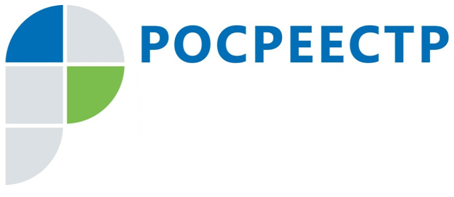 #РосреестрПодготовка декларации об объекте недвижимостиРосреестр письмом от 20.09.2022 № 14-08659/22 «О требованиях к подготовке декларации об объекте недвижимости и состав содержащихся в ней сведений» разъяснены требования к оформлению декларации об объекте недвижимости на бумажном носителе.Требования к подготовке декларации об объекте недвижимости и состав содержащихся в ней сведений, утверждены приказом Росреестра от 04.03.2022 № П/0072.В соответствии с пунктами 8, 9, 27 Требований:нумерация листов декларации об объекте недвижимости (далее - Декларации), подготовленной в форме документа на бумажном носителе, является сквозной в пределах документа; номер листа Декларации включает в себя также указание общего количества листов Декларации;Декларация в форме документа на бумажном носителе на каждом листе Декларации (в свободном месте страницы под основным текстом Декларации, размещенным на соответствующей странице) заверяется подписью лица, составившего Декларацию, с указанием расшифровки подписи лица (фамилия, имя, отчество (последнее - при наличии), должности (при наличии) и даты подготовки Декларации;если правообладателями объекта недвижимости являются участники общей собственности, допускается указание в Декларации сведений об одном из них. Сведения об остальных участниках общей собственности приводятся в приложении к Декларации в том же объеме, что и в Декларации. В этом случае в строке "Примечание" реквизита 5 "Правообладатель объекта недвижимости (земельного участка, на котором находится здание, сооружение, объект незавершенного строительства, единый недвижимый комплекс)" Декларации указывается "список приведен в приложении на листе(ах) _____". Декларация подписывается всеми участниками общей собственности.Заместитель руководителя Управления Росреестра по Чеченской РеспубликеА.Л. Шаипов